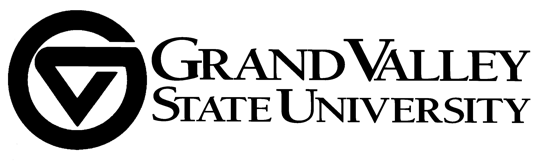                                   Faculty Personnel Policy Committee					March 23, 2022					        Online					        3:00-5:00				                     Agenda1.  Approval of agenda (pg. 1)2.  Minutes from 2-23-22 (pgs. 2-3)3.  Chair’s reportProposals at UASService during sabbaticalTenure/Promotion decisionsLIFT scoresChair position4.  Parental Leave for Faculty third draft (pgs. 4-10)5.  Submitted questions for LIFT bias (pgs. 11-15)